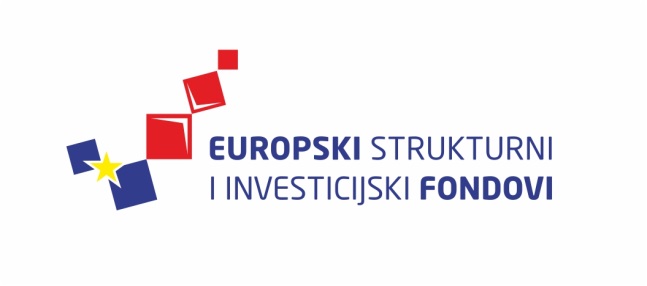 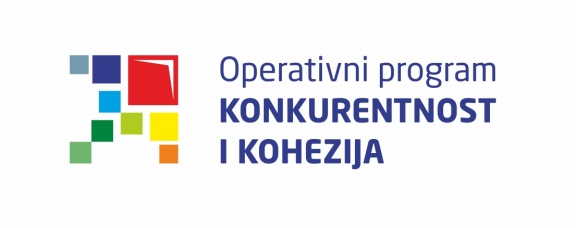 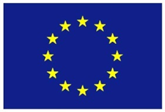 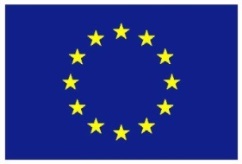 Europska unijaZajedno do fondova EUProvedba programa izobrazbe financira se sredstvima tehničke pomoći iz Operativnog programa Konkurentnost i kohezija, iz Europskog fonda za regionalni razvojUpravljanje projektnim ciklusom II16. i 17. svibnja 2016. / Hrvatsko novinarsko društvo16. i 17. svibnja 2016. / Hrvatsko novinarsko društvo16. i 17. svibnja 2016. / Hrvatsko novinarsko društvoLista polaznikaLista polaznikaLista polaznikaIme i prezimeNaziv tijela/institucija:1.Esma KaranovićHrvatski zavod za zapošljavanje2.Ana LovrekovićHrvatski zavod za zapošljavanje3.Jelena AčkarHrvatski zavod za zapošljavanje4.Valentina ValjakHrvatski zavod za zapošljavanje5.Zvonimir MarkulićMinistarstvo pomorstva, prometa i infrastrukture6.Sandro SnovakAgencija za regionalni razvoj Republike Hrvatske7.Eduard DobrenićHrvatska agencija za malo gospodarstvo, inovacije i investicije8.Anamari MajdandžićHrvatska agencija za okoliš i prirodu9.Lea HrženjakMinistarstvo branitelja10.Marijana TkalecMinistarstvo branitelja11.Mario CotaDržavni zavod za statistiku12.Željko AcmanHŽ Infrastruktura d.o.o.13.Ivana SutlarHŽ Infrastruktura d.o.o.14.Sonja LudvigMinistarstvo kulture15.Natali VlahekMinistarstvo pravosuđa16.Zrinka MatićGrad Zagreb17.Mirna Tkalčić SimetićHrvatski zavod za zapošljavanje Regionalni ured Zagreb18.Julija VuljankoHrvatski zavod za zapošljavanje